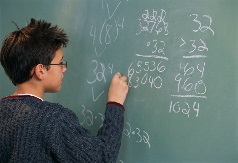 Algebra 1 Unit 1: Relationships Between Quantities & ExpressionAlgebra 1 Unit 1: Relationships Between Quantities & ExpressionVolume 1 Issue 1Volume 1 Issue 1ReferencesHMH Georgia Coordinate Algebra Text:Unit 1: Modules 1-2Check with youteacher for onlineand print access:Online website:my.hrw.comWeb ResourcesRational & irrational
https://www.illustrativemathematics.org/content-standards/tasks/608Simplifying radicalshttp://cms.gavirtualschool.org/Shared/Math/GSEAlgI16/GSEAlgI_RelationshipsandExp_Shared/GSEAlgI_RelationshipsandExp_Shared8.html#headingtaglink_1Unit conversions
https://www.khanacademy.org/math/pre-algebra/rates-and-ratios/metric-system-tutorial/v/unit-conversionPolynomialshttp://mathbitsnotebook.com/Algebra1/Polynomials/POoutline.htmlPolynomialshttp://www.brightstorm.com/search/?k=polynomials ReferencesHMH Georgia Coordinate Algebra Text:Unit 1: Modules 1-2Check with youteacher for onlineand print access:Online website:my.hrw.comWeb ResourcesRational & irrational
https://www.illustrativemathematics.org/content-standards/tasks/608Simplifying radicalshttp://cms.gavirtualschool.org/Shared/Math/GSEAlgI16/GSEAlgI_RelationshipsandExp_Shared/GSEAlgI_RelationshipsandExp_Shared8.html#headingtaglink_1Unit conversions
https://www.khanacademy.org/math/pre-algebra/rates-and-ratios/metric-system-tutorial/v/unit-conversionPolynomialshttp://mathbitsnotebook.com/Algebra1/Polynomials/POoutline.htmlPolynomialshttp://www.brightstorm.com/search/?k=polynomials Dear ParentsBelow you will find a list of concepts that your child will use and understand while completing Unit 1: Relationships Between Quantities & Expressions.  Also included are references, vocabulary and examples that will help you assist your child at home.Concepts Students will Use and UnderstandThe structure of expressions and the meaning of their parts in context. Appropriateness of units of measure within context. Similarities between the system of polynomials and the system of integers.Addition, Subtraction, and Multiplication of polynomials is closed.Properties of rational and irrational numbers.Simplify and/or use the operations of addition, subtraction, and multiplication, with radicals within expressions limited to square roots.Visual representation of radicals.VocabularyBinomial Expression: An algebraic expression with two unlike terms.Capacity: The greatest volume that a container can hold.Coefficient:  A number multiplied by a variable.Constant Term: A quantity that does not change its value.Factor: When two or more integers are multiplied, each integer is a factor of the product. "To factor" means to write the number or term as a product of its factors.Irrational Number: A number whose decimal form is nonterminating and nonrepeating. Irrational numbers cannot be written in the form a/b, where a and b are integers (b cannot be zero). So all numbers that are not rational are irrational.Monomial Expression: An algebraic expression with one term.Polynomial function: A polynomial function is defined as a function, f(x)= ao xn + a1 xn-1 + a2 xn-2 + … + an-2 x2 + an-1 x1 + an ,where the coefficients are real numbers.Pythagorean Theorem: It is a theorem that states a relationship that exists in any right triangle. If the lengths of the legs in the right triangle are a and b and the length of the hypotenuse is c, we can write the theorem as the following equation:  a 2 + b 2 = c 2Radical: The symbol,, which is read "the bth root of a," is called a radical.Radicand: The number underneath the root symbol. So, in, the a is called the radicand.Rational Number: A number expressible in the form a/b or – a/b for some fraction a/b. The rational numbers include the integers.Standard Form of a Polynomial: To express a polynomial by putting the terms in descending exponent order.Term: A number, a variable, or a product of numbers and variables.Trinomial: An algebraic expression with three unlike terms.Dear ParentsBelow you will find a list of concepts that your child will use and understand while completing Unit 1: Relationships Between Quantities & Expressions.  Also included are references, vocabulary and examples that will help you assist your child at home.Concepts Students will Use and UnderstandThe structure of expressions and the meaning of their parts in context. Appropriateness of units of measure within context. Similarities between the system of polynomials and the system of integers.Addition, Subtraction, and Multiplication of polynomials is closed.Properties of rational and irrational numbers.Simplify and/or use the operations of addition, subtraction, and multiplication, with radicals within expressions limited to square roots.Visual representation of radicals.VocabularyBinomial Expression: An algebraic expression with two unlike terms.Capacity: The greatest volume that a container can hold.Coefficient:  A number multiplied by a variable.Constant Term: A quantity that does not change its value.Factor: When two or more integers are multiplied, each integer is a factor of the product. "To factor" means to write the number or term as a product of its factors.Irrational Number: A number whose decimal form is nonterminating and nonrepeating. Irrational numbers cannot be written in the form a/b, where a and b are integers (b cannot be zero). So all numbers that are not rational are irrational.Monomial Expression: An algebraic expression with one term.Polynomial function: A polynomial function is defined as a function, f(x)= ao xn + a1 xn-1 + a2 xn-2 + … + an-2 x2 + an-1 x1 + an ,where the coefficients are real numbers.Pythagorean Theorem: It is a theorem that states a relationship that exists in any right triangle. If the lengths of the legs in the right triangle are a and b and the length of the hypotenuse is c, we can write the theorem as the following equation:  a 2 + b 2 = c 2Radical: The symbol,, which is read "the bth root of a," is called a radical.Radicand: The number underneath the root symbol. So, in, the a is called the radicand.Rational Number: A number expressible in the form a/b or – a/b for some fraction a/b. The rational numbers include the integers.Standard Form of a Polynomial: To express a polynomial by putting the terms in descending exponent order.Term: A number, a variable, or a product of numbers and variables.Trinomial: An algebraic expression with three unlike terms.Algebra 1 Unit 1 Practice ProblemsAlgebra 1 Unit 1 Practice ProblemsFormulasPerimeter:all sides added togetherArea:Length x widthExample 1A rectangle is 5m longer than it is wide. The perimeter is 38m. Find the length & width.Example 2Determine if  is rational or irrational.Example 3What is the simplified form of ?Example 4Find the difference.  Write the answer in standard form.
Example 5A rectangle has a width of  and a height of .  Find an expression that represents the area as a whole.Example 1A rectangle is 5m longer than it is wide. The perimeter is 38m. Find the length & width.Example 2Determine if  is rational or irrational.Example 3What is the simplified form of ?Example 4Find the difference.  Write the answer in standard form.
Example 5A rectangle has a width of  and a height of .  Find an expression that represents the area as a whole.Answer KeyExample 1 2(w) + 2(w+5)=4w + 10; 4w + 10=38; w=7; the width is 7 and the length is 12Example 2IrrationalExample 3Example 4 Example 5 Answer KeyExample 1 2(w) + 2(w+5)=4w + 10; 4w + 10=38; w=7; the width is 7 and the length is 12Example 2IrrationalExample 3Example 4 Example 5 